      			          ALDRIN 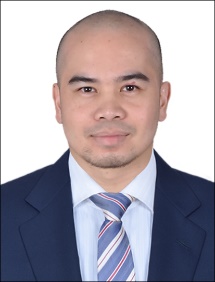               ALDRIN.366395@2freemail.com OBJECTIVETo obtain a position that will enable me to use my strong organizational skills, experiences, ability to work well with people and to secure a position with a well-established organization with stable environment that will lead to a lasting relationship.QUALIFICATIONS*With 5 years experienced in Plastic Injection Molding Machine as Operator/   Team Leader and Forklift Operator in South Korea. *With experienced in operating Mobile crane.*With 7 years experienced in Warehousing, Storekeeping & Inventory Checker in philippines.* With experienced as Sales AssistantWORKING EXPERIENCEJuly, 2012- March, 2017 					 Crown Ballpen Company Inc.                Team Leader /Machine Operator                    		 Gimhae, South Korea      Job Accountabilities:*Operate manual machine (Woojin SELEX 150)*Operate Automatic Machine (Woojin SELEX 280-Permanent Marker & Glue body Parts)*Daily Quality checking of finished products.*Ensure that the products will delivered on time.*Storing the products as per location.*Operate Mobile Crane while changing Mold when the counter has finished.*Repealing oil twice a week.February, 2012- July, 2012Customer ServiceJob Accountabilities:					Citibank Savings*Selling loans & Credit Cards					Makati, PhilippinesFebruary, 2005- February, 2012				Integrated Microelectronics Inc.Storekeeper / Forklift Operator		        	           Laguna, PhilippinesJob Accountabilities:*Forklift Operator (Diesel & Battery Operated).*Unloading of Hard disk drive and Raw materials to container from Japan.*Receiving & checking of raw materials.*Putting FIFO-First-In First Out level to each models.*Storing of raw materials as per location.*Conducting daily and monthly inventory.*Maintaining ‘’No Variance’’ every month.*Initiate daily & monthly inventory of materials. October,2004-January,2005 				 ChowkingProduction Staff					            Sucat, PhilippinesJob Accountabilities: *Preparing the dry goods and disposable materials requested per outlet. *Conducting inventory every end of shift.August ,2003- October,2004      				SM SupermarketSales Assistant						Las Piñas, PhilippinesJob Accountabilities:*Liaising with customers*Attaching price to merchandise*Dealing with customer refunds*Ensure the wet and dry products are separated before putting in a plastic bag.*Assisting customer in a timely basis.*Storing the products as per location.*Reporting discrepancies & problems to supervisors.EDUCATIONAL ATTAINMENTVocational                                                      MSC Torrijos Branch, Torrijos, Marinduque2001-2003                                                      Diploma in Agricultural TechnologySecondary                                                      MSC Torrijos Campus, Torrijos, Marinduque1998-2001                                                      Secondary                Primary                                                          Poctoy Elementary School, Torrijos, Marinduque1992-1998                                                      Elementary            TRAINING/SEMINARS ATTENDED Title                :                                               Korean Language Speaking/Writing Conducted by:                                                Laguna, Philippines Duration         :                                                2 mos Title                :                                               Material Management Module Conducted by:                                                NGO, TESDA, Philippines Duration         :                                               80hrs. Skills Acquired:                                              Machine Familiarization Seminar Title                 :                                               Forklift Safety Training Conducted by:                                                IMI Duration          :                                               80hrs. Skills Acquired:                                               Forklift Driving Title                 :                                               Small Group Activity Seminar Conducted by:                                                 IMI. Skills Acquired:                                               To improve the skills of each employee  Title             :                                                  Occupational Health Safety Training  Conducted by:                                                Philippine Overseas Employment                                                                                                                       Administration(POEA)    Duration       :                                                  2days                                                                                                                        